Stacey Schesser is the Supervising Deputy Attorney General for the Privacy Enforcement and Protection Unit in the Consumer Law Section of the Office of the California Attorney General.  She began her career at the Attorney General’s Office in January 2007 in the Criminal Division and was one of the first deputies hired into the newly formed Privacy Unit in 2012.  She has also served as a staff attorney for the Third Circuit Court of Appeals in Philadelphia, and was a law clerk in the San Francisco District Attorney’s Office’s Hi-Tech Crimes Unit.  Stacey is a graduate of UC Berkeley’s School of Law, where she wrote on privacy law issues for the California Law Review and was a research assistant to privacy expert Professor Paul Schwartz, as well as a participant in the Samuelson Law, Technology & Public Policy Clinic.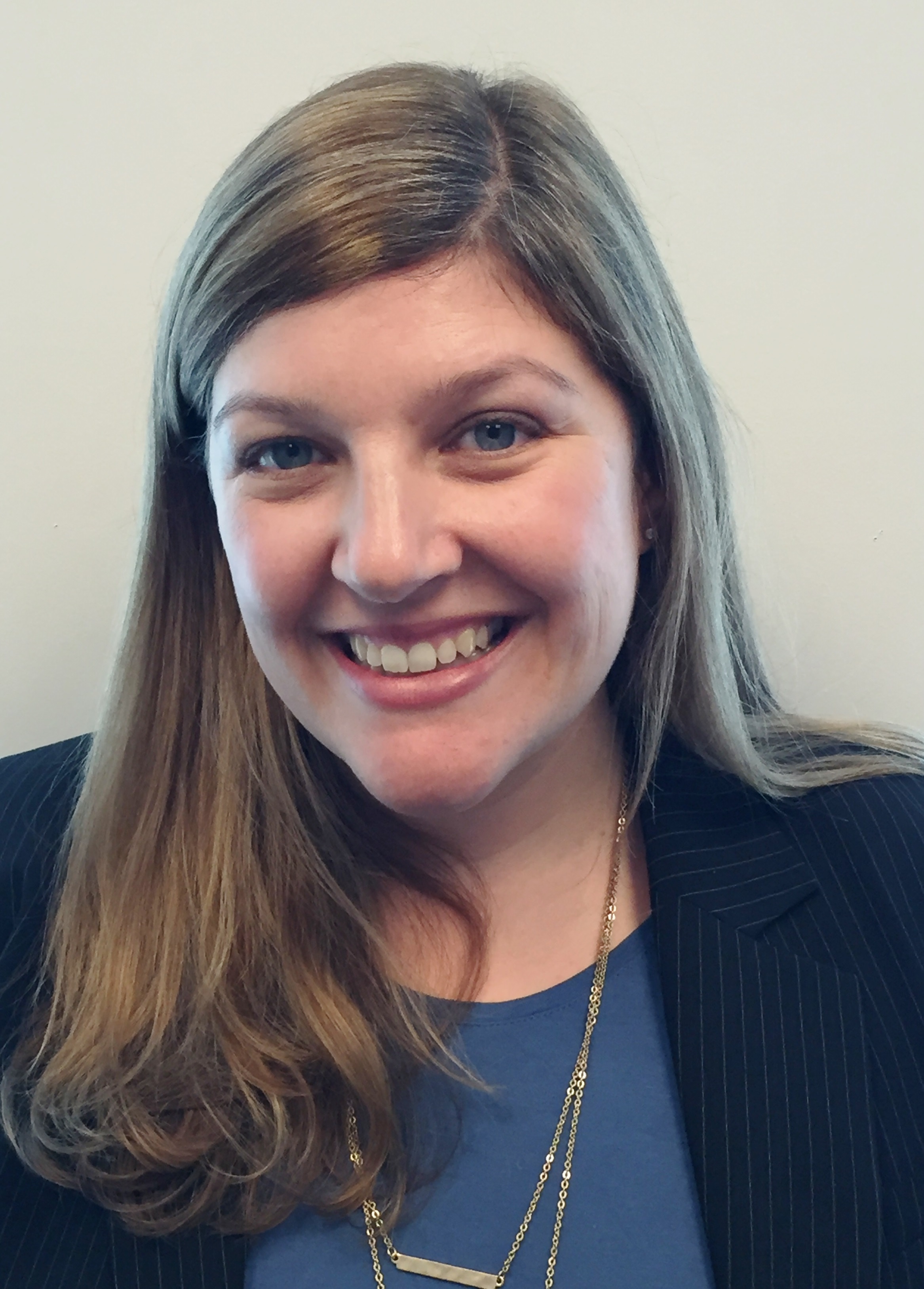 